April 1, 2014To Whom It May Concern:I am writing this letter to strongly recommend that Lori Gardner be hired for a classroom teaching position in your school district.  It has been eight years since I have known Lori, as both, a close friend and a fellow parent.  I was first introduced to Lori when my daughter joined the same softball team as her daughter.  I am honored to call Lori my friend.  Throughout these years, she has been an inspiration and a great example of what a mom and a teacher should be.  Lori has a compassionate and positive attitude in everything she does.  She is always willing to lend a helping hand to others especially when it comes to children.Lori has been a substitute teacher in classes for both of my children.  They have expressed to me that she is one of the best substitute teachers they’ve had.  They have stated how approachable, helpful, and positive she is in the classroom.  She makes every effort to help a student who is struggling.  Lori possesses excellent communication and leadership skills.  She has always been willing to jump in and offer her assistance whether it is to help an injured child, concession stand duty, or just offer a word of encouragement.  She works well with others and gets along with everyone.  I have always heard positive things from other people in the community who know her and who had the pleasure of working with her or beside her.Lori possesses the grace, compassion, positive attitude, and strong leadership skills needed to be a teacher.  Her love for children and willingness to go out of her way to help them is commendable.  Any child left in her care, has always been treated with the utmost respect and affection.  She is looked at as an example and as a mentor.  She always has a smile on her face that enables an approachable presence.  Lori is a compassionate person with praiseworthy perseverance and ambition.  I believe that she is a deserving candidate for the teaching position and would prove to be a great asset for your school district.  If you have any questions, please feel free to contact me.  My contact information is below for your convenience.Sincerely,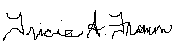 Tricia A. Fromm701 East Pratt St., De Soto, MO 63020t_fromm@att.net	636-575-2211